           Trubarjeva 77, 1000 Ljubljana, gsm 051 437 555                                   Email:društvo@invalidi-center.si, tel.01/3200883                  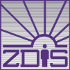 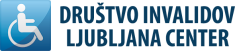 VABILOSpoštovane članice in člani DI Ljubljana Center, vas vabi na izlet v KRANJ, ki bo v torek 7.aprila 2020. Zbor in odhod izpred parkirišča Tivoli z avtobusom prevoznika NERED ob 9-ih.Zaradi števila udeležencev, katere potrebujemo za naročilo avtobusa in izvedbe izleta DI Ljubljana Center prosi, da se prijavite na zgornje številke ali na elektronski naslov ali osebno v času uradnih ur na društvu. Sporočite svojo udeležbo do SREDE 25. marca 2020.VLJUDNO VABLJENI!S spoštovanjem in lepimi pozdravi,                 predsednik DILJC                                                      Naser ImeriLjubljana, 9.marec 2020